Publicado en Barcelona el 19/06/2024 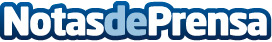 El Total Padel Tour finaliza su primera temporada con un éxito de inscripciones y clubes participantes  Los ganadores en los diferentes niveles fueron el Club Esportiu L'Estel en el nivel inicial con 47 puntos, el Club de tenis Andrés Gimeno en el nivel intermedio con 48 puntos y el Club Alba en el nivel avanzado con 38 puntosDatos de contacto:InfoTotal Padel Tour 933 183 944 Nota de prensa publicada en: https://www.notasdeprensa.es/el-total-padel-tour-finaliza-su-primera_1 Categorias: Nacional Viaje Cataluña Valencia Entretenimiento Eventos Pádel http://www.notasdeprensa.es